Lista de Participantes do 14º PAPMEM A Coordenação do Programa de Aperfeiçoamento para Professores de Matemática do Ensino Médio (PAPMEM) torna pública a lista dos inscritos no 14º encontro que será realizado no período de 21 a 25 do mês de janeiro de 2019, das 14h às 18h30, no Bloco Jersey Nazareno de Brito Nunes.Coordenação do PAPMEM – UFAC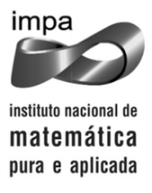 UNIVERSIDADE FEDERAL DO ACRE – UFACCENTRO DE CIÊNCIAS EXATAS E TECNOLÓGICAS - CCETCOORDENAÇÃO LOCAL DO PAPMEM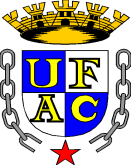 1Alesson da Silva Santos2Andréia da Silva de Freitas3Bruno Luiz Rodrigues e Silva4Djessica Luitle da Silva5Douglas Roberto dos Santos6Francisco de Souza Sampaio7Francisco Raildo da Silva e Silva8Gustavo Mapeano Almeida de Souza9Henrique Oliveira Magalhaes10Iglesson Menezes dos Reis11Ismael Dourado de Assis12José Rodney de Souza Figueiredo13 Lucas Motta Freire14Matsunaga Paulo de Oliveira Sekiguchi15Noah Gabriel Dantas da Silva16Raul Jesus Diaz Rosas17Samuel Terto de Sousa Rodrigues18Sávio Gomes Freitas19Victor Nascimento de Souza20Yandri Gomes de Paulo